ПОРЯДОК ПРОВЕДЕНИЯ ВЫСТАВКИ-КОНКУРСА «ЛУЧШЕЕ НА ЯМАЛЕ»1. Общие положения1.1. Настоящий порядок проведения выставки-конкурса «Лучшее на Ямале» (далее – Порядок) определяет порядок организации и проведения окружной выставки-конкурса «Лучшее на Ямале» (далее – выставка-конкурс).1.2. Термины и понятия, используемые в Порядке: Заявитель – индивидуальный предприниматель или юридическое лицо, изъявившие желание принять участие в выставке-конкурсе.Организатор выставки-конкурса – Фонд «Агентство инвестиционного развития и поддержки предпринимательства Ямало-Ненецкого автономного округа «Мой бизнес» (микрокредитная компания)».1.3. Организация и проведение выставки-конкурса осуществляется в целях оказания поддержки субъектам предпринимательской деятельности, осуществляющим деятельность на территории Ямало-Ненецкого автономного округа, за счет средств субсидии, предоставленной на эти цели Департаментом экономики Ямало-Ненецкого автономного округа. 1.4. Выставка-конкурс проводится в целях:- стимулирования организаций к повышению качества и конкурентоспособности выпускаемых товаров на территории Ямало-Ненецкого автономного округа (далее – автономный округ);- создания благоприятных условий для персонифицированного обмена информацией, деловых контактов с целью установления и развития отношений между производителями товаров, поставщиками услуг и потребителями товаров и услуг;- содействия продвижению на внутреннем и внешнем рынках качественных и конкурентоспособных товаров и услуг производителей автономного округа под товарным знаком «Лучшее на Ямале» (далее – товарный знак).1.5. Информация о выставке-конкурсе (включая информацию о начале приема заявок, сроках проведения каждого из этапов выставки-конкурса, порядке приема документов для участия в выставке-конкурсе) размещается организатором выставки-конкурса на интернет-сайте http://mb89.ru/ (далее – сайт).1.6. Информационное сопровождение выставки-конкурса осуществляется путем размещения информационных сюжетов о проводимом мероприятии в средствах массовой информации автономного округа.2. Сроки, формат, место проведения выставки-конкурса2.1. Выставка-конкурс проводится во втором квартале 2022 года, точные даты проведения каждого из этапов утверждаются приказом организатора выставки-конкурса.2.2. Формат проведения выставки-конкурса включает в себя 2 (два) этапа: заявочную кампанию и выставку-конкурс.2.2.1. Заявочная кампания.В целях участия в выставке-конкурсе заявитель направляет организатору выставки-конкурса заявку по форме, согласно Приложению № 1 к настоящему Порядку (далее – заявка). Направление заявок допускается в электронном виде, в том числе с использованием специализированных программных продуктов и (или) выделенных для данных целей интернет-ресурсов. Порядок приема документов в электронном виде должен отвечать требованиям, установленным действующим законодательством о защите персональных данных.   Прием заявок осуществляется в соответствии с графиком работы организатора выставки-конкурса. Поступившие заявки регистрируются в день поступления к организатору выставки-конкурса в соответствии с требованиями, предъявляемыми к регистрации документов.Организатор выставки-конкурса в течение 3 (трех) рабочих дней со дня окончания срока приема заявок:- проводит проверку заявок на предмет соблюдения заявителями условий настоящего Порядка;- принимает решение о допуске заявителей к участию в выставке-конкурсе либо об отказе в допуске заявителей к участию в конкурсе.Информация об итогах проведения заявочной кампании с указанием заявителей, допущенных к участию в выставке-конкурсе, и заявителей, которым отказано в допуске к участию в выставке-конкурсе, размещается организатором выставки-конкурса на сайте.Решение об отказе в допуске заявителя к участию в выставке-конкурсе принимается организатором выставки-конкурса в случае несоответствия заявителя условиям настоящего Порядка. Заявитель, в отношении которого принято решение об отказе в допуске к участию в выставке-конкурсе, вправе направить письменный запрос организатору выставки-конкурса о разъяснении причин принятия решения об отказе в допуске. Организатор выставки-конкурса в срок, не превышающий 3 (трех) рабочих дней со дня поступления указанного запроса, направляет в письменной форме разъяснения в адрес заявителя одним из следующих способов:- в случае поступления запроса на бумажном носителе – разъяснения направляются на почтовый адрес заявителя заказным письмом;- в случае поступления запроса в электронном виде – разъяснения направляются ответным электронным сообщением на адрес электронной почты заявителя, указанный в запросе.Условиями допуска заявителей к участию в выставке-конкурсе является соблюдение заявителями следующих требований одновременно:1) предоставление заявки;2) заявитель зарегистрирован (состоит на учете в налоговых органах) на территории         Ямало-Ненецкого автономного округа;3) заявитель должен быть правоспособным и действующим, отвечать следующим требованиям:- отсутствие в отношении заявителя начатой процедуры реорганизации, ликвидации;- отсутствие решения арбитражного суда о признании заявителя конкурса несостоятельным (банкротом) и об открытии конкурсного производства;- отсутствие в отношении заявителя начатой процедуры приостановления деятельности в порядке, установленном Кодексом Российской Федерации об административных правонарушениях.2.2.2. Выставка-конкурс.Участники выставки-конкурса, допущенные к участию в выставке-конкурсе по итогам проведения заявочной кампании, представляют производимую продукцию в рамках конкурсного и выставочного мероприятий.Место проведения выставки-конкурса – город Ноябрьск автономного округа.3. Условия и порядок проведения выставки-конкурса3.1. Организация выставки-конкурса предполагает проведение конкурсного мероприятия (далее – конкурс) и выставочного мероприятия (далее – выставка).3.2. Условия и порядок проведения конкурса.3.2.1. Конкурс проводится в группе «продовольственные товары».3.2.2. Номинации конкурса:- Лучший производитель кондитерской продукции;- Лучший производитель молочной продукции;- Лучший производитель мясной продукции;- Лучший производитель овощной продукции;- Лучший производитель рыбной продукции;- Лучший производитель хлебобулочной продукции;- Лучший производитель продукции из дикоросов;- Лучший производитель продукции из оленины.3.2.3. Каждый участник конкурса имеет право соревноваться только в одной из 8 (восьми) вышеперечисленных номинаций, которую определяет самостоятельно при подаче заявки на участие в выставке-конкурсе.3.2.4. Для участия в конкурсе участники не позднее, чем за 3 (три) рабочих дня до начала проведения выставочного мероприятия направляют в адрес организатора выставки-конкурса ассортиментный перечень производимой продукции, предлагаемой к экспонированию.3.2.5. В конкурсе принимает участие продукция, произведенная на территории автономного округа из сырья автономного округа, выдвинутая участником на соискание звания «Лучшее на Ямале» (далее – конкурсная продукция).3.2.6. Несоблюдение участником конкурса требований пп. 3.2.4 и 3.2.5 настоящего раздела является основанием для отказа в участии в конкурсе.3.2.7. Для оценки участников, подведения итогов конкурса и выявления победителей организатором выставки-конкурса создается конкурсная комиссия, регламент работы которой описан в разделе 4 настоящего Порядка.3.2.8. Каждый из членов конкурсной комиссии оценивает конкурсную продукцию участника, руководствуясь критериями оценки в соответствии с разделом 5 настоящего Порядка.3.3. Условия и порядок проведения выставки.3.3.1. В рамках проведения выставки участники конкурса экспонируют конкурсную продукцию в соответствии с ассортиментным перечнем согласно пп. 3.2.4 настоящего Порядка.3.3.2. Для экспонирования конкурсной продукции каждому участнику конкурса (выставки) по квоте организатора выставки-конкурса на безвозмездной основе предоставляется 1 (одно) выставочное место (деревянный торговый павильон площадью 4 кв. м).3.3.3. Каждый участник конкурса (выставки) обязан задекорировать предоставленное выставочное место в соответствии с художественным стилем выставки.3.3.4. Художественный стиль выставки должен соответствовать брендбуку выставки-конкурса согласно Приложению № 2 к настоящему Порядку.3.3.5. Организатор выставки-конкурса обеспечивает участников конкурса (выставки) сувенирной, полиграфической, наградной, раздаточной продукцией, ценными подарками в соответствии с брендбуком выставки-конкурса.4. Конкурсная комиссия4.1. Состав конкурсной комиссии утверждается приказом организатора выставки-конкурса.4.2. В состав конкурсной комиссии включаются представители организатора выставки-конкурса, департамента экономики автономного округа, эксперты, специалисты других исполнительных органов государственной власти автономного округа и общественных организаций (объединений) автономного округа, федеральных исполнительных органов государственной власти (по согласованию).4.3. Общее количество членов конкурсной комиссии должно быть не менее 5 (пяти) человек, при этом должно быть соблюдено правило нечетности общего количества членов комиссии.4.4. Для обеспечения деятельности конкурсной комиссии назначается секретарь конкурсной комиссии без права голоса, который не является членом конкурсной комиссии и не принимает участия в работе конкурсной комиссии, но отвечает за надлежащее оформление результатов деятельности конкурсной комиссии, подготовку протоколов заседаний конкурсной комиссии.4.5. Заседания конкурсной комиссии проводит председатель, а в его отсутствие – заместитель председателя конкурсной комиссии. В случае невозможности присутствия на заседании заместителя председателя его полномочия делегируются иному лицу, присутствующему на заседании.4.6. Заседание конкурсной комиссии правомочно, если на нем присутствует не менее половины её членов.4.7. Решения, принятые конкурсной комиссией, могут быть обжалованы в соответствии с законодательством Российской Федерации.4.8. Обеспечение деятельности конкурсной комиссии осуществляет организатор выставки-конкурса.5. Порядок определения победителей конкурса5.1. Конкурсная комиссия определяет победителей конкурса на основании анализа конкурсной продукции и в соответствии с критериями оценки участников конкурса, указанных в Приложении № 3 к настоящему Порядку.5.2. Каждый из членов конкурсной комиссии оценивает конкурсную продукцию каждого участника конкурса, руководствуясь критериями оценки, в результате чего проставляет соответствующий балл в оценочный лист члена конкурсной комиссии по форме, определенной Приложением № 4 к настоящему Порядку.5.3. Секретарь конкурсной комиссии суммирует количество баллов, выставленных членами конкурсной комиссии.5.4. Участник, чья конкурсная продукция в соответствующей номинации набрала наибольшее количество баллов, становится победителем конкурса, а его продукции присваивается звание «Лучшее на Ямале» в соответствующей номинации.5.5. В случае если несколько участников конкурса набрали одинаковое количество баллов, данные участники становятся победителями конкурса в соответствующей номинации.5.6. В случае если на участие в конкурсе в какой-либо номинации подано менее 2 (двух) заявок, единственный участник конкурса может претендовать на победу по решению конкурсной комиссии согласно установленным критериям оценки участников.5.7. Результаты конкурса оформляются протоколом заседания конкурсной комиссии, который составляется в течение 3 (трех) рабочих дней с даты заседания конкурсной комиссии.5.8. В протоколе указываются:- состав конкурсной комиссии (председатель, члены конкурсной комиссии, присутствующие на заседании), секретарь;- сводная таблица результатов конкурса, указание победителей конкурса в соответствующих номинациях.6. Подведение итогов конкурса и награждение6.1. Информация о результатах и победителях конкурса размещается организатором выставки-конкурса на сайте в течение 5 (пяти) рабочих дней с даты утверждения протокола заседания конкурсной комиссии.6.2. Церемония награждения каждого победителя конкурса проводится организатором выставки-конкурса в очном формате в торжественной обстановке по месту нахождения победителей конкурса в течение 10 (десяти) рабочих дней с даты опубликования информации о результатах и победителях конкурса.6.3. Победители конкурса награждаются дипломами и ценными подарками.6.4. Победители конкурса вправе использовать товарный знак в соответствии с разделом 7 настоящего Порядка.7. Порядок предоставления права использования товарного знака7.1. Правообладатель товарного знака – департамент экономики автономного округа на основании свидетельства на товарный знак, зарегистрированного 14 февраля 2014 года в Государственном реестре товарных знаков и знаков обслуживания Российской Федерации.7.2. Эскиз и описание полноцветного изображения товарного знака (знака обслуживания) № 506426, зарегистрированного в Государственном реестре товарных знаков и знаков обслуживания Российской Федерации 14 февраля 2014 года, приведены в Приложении № 5 к настоящему Порядку.Перечень товаров с указанием классов международной классификации товаров и услуг, в отношении которых зарегистрирован товарный знак (знак обслуживания) № 506426, зарегистрированный в Государственном реестре товарных знаков и знаков обслуживания Российской Федерации 14 февраля 2014 года (далее – перечень), приведен в Приложении    № 6 к настоящему Порядку.7.3. Право использования товарного знака предоставляется на основании заключенного в соответствии с законодательством Российской Федерации лицензионного договора о предоставлении права использования товарного знака (далее – лицензионный договор).7.4. Департамент экономики автономного округа в течение 30 (тридцати) дней со дня принятия решения о признании участников конкурса победителями конкурса направляет в адрес победителей конкурса, чья продукция соответствует перечню, проект лицензионного договора для согласования и подписания. Срок действия лицензионного договора составляет 2 (два) года.7.5. Победитель конкурса вправе осуществлять право использования товарного знака на территории Российской Федерации, автономного округа, на территории стран, где проходят международные выставки, конкурсы и ярмарки, в которых принимает участие данный победитель конкурса.7.6. Товарный знак может быть использован победителем конкурса для индивидуализации товаров или услуг, в отношении которых товарный знак зарегистрирован, в частности, путем размещения товарного знака:- на товарах, в том числе на этикетках, упаковках товаров, которые производятся, предлагаются к продаже, продаются, демонстрируются на выставках и ярмарках или иным образом вводятся в гражданский оборот на территории Российской Федерации, автономного округа;- на документации, связанной с введением товаров в гражданский оборот;- в предложениях о продаже товаров, об оказании услуг, а также в объявлениях, на вывесках и в рекламе;- в информационно-телекоммуникационной сети «Интернет».7.7. Право использования товарного знака предоставляется на безвозмездной основе. Расходы, связанные с государственной регистрацией лицензионного договора, в порядке, установленном законодательством Российской Федерации, оплачивает организатор выставки-конкурса.7.8. Победитель конкурса в случае намерения использовать товарный знак направляет правообладателю товарного знака декларацию качества согласно Приложению № 7 к настоящему Порядку.7.9. Порядок предоставления права использования товарного знака, обязательные условия использования товарного знака регламентированы законодательством Российской Федерации.7.10. При незаконном использовании товарного знака участники конкурса несут ответственность в соответствии с законодательством Российской Федерации.7.11. Лишение права использования товарного знака может быть произведено по решению правообладателя товарного знака по следующим причинам:- поступление неоднократных жалоб, документально подтвержденных, со стороны потребителей и закупающих организаций на низкое качество товара, в отношении которого комиссия приняла соответствующее решение о предоставлении права использования товарного знака;- при получении докладных писем от уполномоченных на то контролирующих органов;- при ликвидации участника, в том числе в связи с признанием должника (несостоятельным) банкротом.Приложение № 1к Порядку проведения выставки-конкурса
«Лучшее на Ямале»ФОРМА ЗАЯВКИЗАЯВКАна участие в выставке-конкурсе «Лучшее на Ямале»Я согласен(а) с условиями проведения выставки-конкурса «Лучшее на Ямале», определенными в Порядке проведения выставки-конкурса «Лучшее на Ямале». Настоящим во исполнение требований Федерального закона «О персональных данных» № 152-ФЗ от 27.07.2006 даю свое письменное согласие на обработку моих персональных данных. Я уведомлен(а) и понимаю, что под обработкой персональных данных подразумевается сбор, систематизация, накопление, хранение, уточнение (обновление, изменение), использование, распространение (в том числе передача), обезличивание, блокирование, уничтожение и любые другие действия (операции) с персональными данными. Также под персональными данными подразумевается любая информация, имеющая ко мне отношение как к субъекту персональных данных, в том числе фамилия, имя, отчество, дата и место рождения, адрес проживания, образование и любая другая информация. Порядок отзыва согласия на обработку персональных данных мне известен.Приложение № 2к Порядку проведения выставки-конкурса
«Лучшее на Ямале»БРЕНДБУКвыставки-конкурса «Лучшее на Ямале»Логотип «Лучшее на Ямале»Вертикальная ориентация: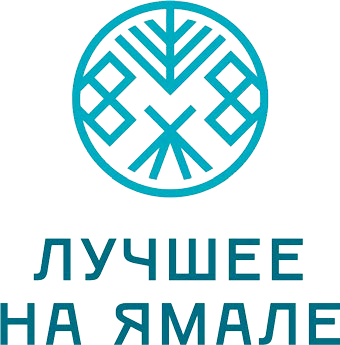 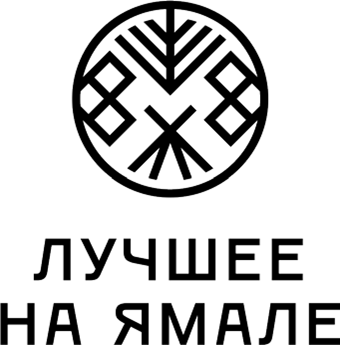 Горизонтальная ориентация: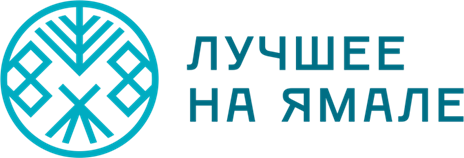 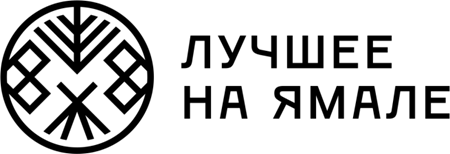 Цветовая раскладка: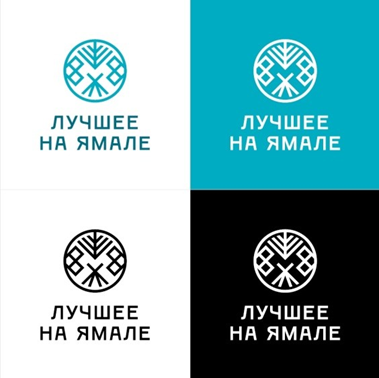 Описание:За основу логотипа была использована форма круга. Сам по себе круг обозначает взаимодействие, единение, цикличность. Также форма круга имеет второе значения печати, знака качества, стандарта.Внутри круга размещены стилизованные образы, характерные местному колориту Ямала: чум, образ хвойных деревьев, элементы ямальского узора.Основные цвета логотипа: голубой, белый, черный.Эскиз сувенирной продукции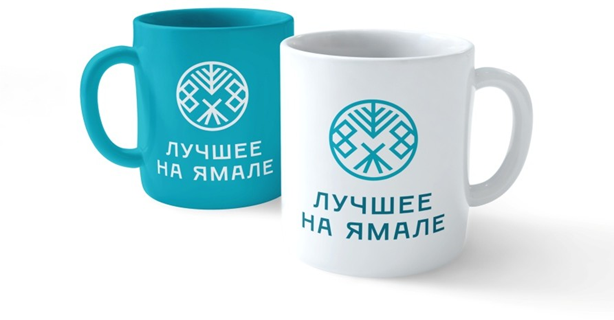 Эскиз полиграфической продукции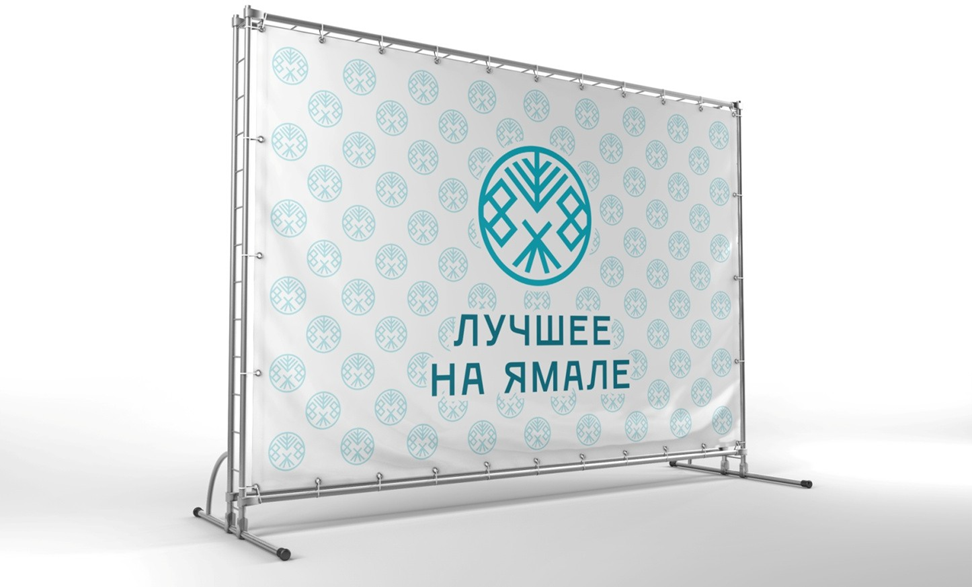 Эскиз наградной продукции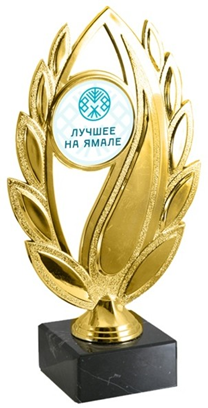 Эскиз раздаточной продукции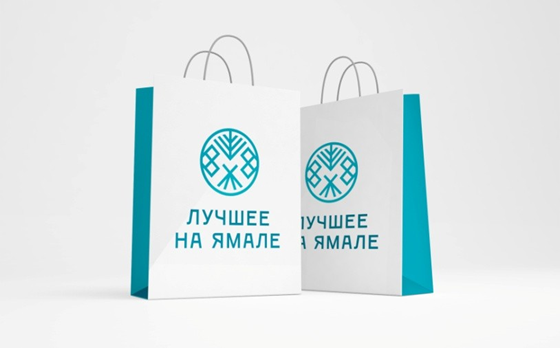 Эскиз ценного подарка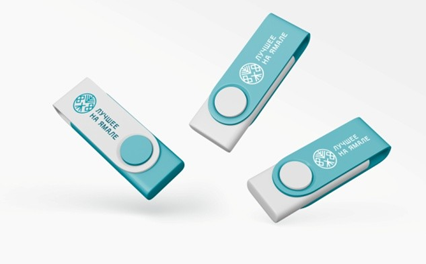 Приложение № 3к Порядку проведения выставки-конкурса
«Лучшее на Ямале»КРИТЕРИИ ОЦЕНКИучастников конкурса «Лучшее на Ямале»Приложение № 4к Порядку проведения выставки-конкурса
«Лучшее на Ямале»ФОРМА ОЦЕНОЧНОГО ЛИСТАОЦЕНОЧНЫЙ ЛИСТчлена конкурсной комиссии конкурса «Лучшее на Ямале»Член конкурсной комиссии /________________/_________________________________/ дата «_____» ___________ 20___ г.Приложение № 5к Порядку проведения выставки-конкурса
«Лучшее на Ямале»ЭСКИЗ И ОПИСАНИЕполноцветного изображения товарного знака (знака обслуживания) № 506426, зарегистрированного в Государственном реестре товарных знаков и знаковобслуживания Российской Федерации 14 февраля 2014 года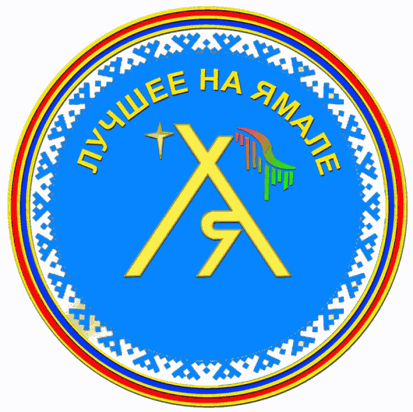 Товарный знак представляет собой комбинированное обозначение, состоящее из множества изобразительных и словесных элементов:- изобразительный элемент в виде окружностей, расположенных в последовательности: желтая, красная, желтая, синяя, желтая, в совокупности образующие контур большего круга, в котором заключены все нижеследующие элементы:- изобразительные элементы, представляющие собой геометрические правильные фигуры «Оленьи рога», выполненные в синем цвете;- синий фон круглой формы, от которого по его границам отходят вышеназванные геометрически правильные фигуры;- словесная часть обозначения, представленная надписью «ЛУЧШЕЕ НА ЯМАЛЕ», выполненная оригинальным шрифтом в кириллице заглавными буквами в желтом цвете;- стилизованное изображение заглавных букв «Л» и «Я» в желтом цвете;- изобразительный элемент в виде северного сияния, расположенный справа от стилизованного изображения заглавных букв «Л» и «Я», выполненный в зеленом и красном цветах;- стилизованное изображение звезды, расположенное слева от стилизованного изображения заглавных букв «Л» и «Я», выполненное в желтом цвете;- цвет или цветовое сочетание: синий; желтый; зеленый; красный.Приложение № 6к Порядку проведения выставки-конкурса
«Лучшее на Ямале»ПЕРЕЧЕНЬтоваров с указанием классов международной классификации товаров и услуг, в отношении которых зарегистрирован товарный знак (знак обслуживания) № 506426,зарегистрированный в Государственном реестре товарных знаков и знаков обслуживания Российской Федерации 14 февраля 2014 года(511) Классы международной классификации товаров и услуг (далее – МКТУ) и перечень товаров и/или услуг:Класс МКТУ № 29: мясо, рыба, птица и дичь; мясные экстракты; овощи и фрукты консервированные, сушеные и подвергнутые тепловой обработке; желе, варенье, компоты; яйца, молоко и молочные продукты; масла и жиры пищевые; вещества жировые для изготовления пищевых жиров; грибы консервированные; желе мясное; жиры животные; закуски легкие на базе фруктов; изделия колбасные; икра; колбаса кровяная; консервы мясные; консервы рыбные; мясо консервированное; печень; плоды или ягоды, сваренные в сахарном сиропе; продукты рыбные; рыба (неживая); рыба консервированная; сало; свинина; субпродукты; филе рыбное;Класс МКТУ № 31: сельскохозяйственные, садово-огородные, лесные и зерновые продукты, не относящиеся к другим классам; свежие фрукты и овощи; грибы; икра рыб; картофель; мука кормовая; мука рыбная, добавка в пищу животных; рыба (живая); ягоды;Класс МКТУ № 32: воды; квас (безалкогольный напиток); лимонады; минеральные и газированные воды и прочие безалкогольные напитки; пиво.Приложение № 7к Порядку проведения выставки-конкурса
«Лучшее на Ямале»ДЕКЛАРАЦИЯ КАЧЕСТВАИсходя из общественной значимости и необходимости обеспечения высокого уровня качества и конкурентоспособности продукции, производимой в Ямало-Ненецком автономном округе, а также целей и задач выставки-конкурса «Лучшее на Ямале», руководство и коллектив организации (предприятия)__________________________________________________________________________________(наименование организации (предприятия))принимают на себя добровольные обязательства обеспечивать стабильность показателей качества и поддерживать достигнутый высокий уровень потребительских характеристик продукции __________________________________________________________________________________(наименование продукции, номинированной на выставку-конкурс «Лучшее на Ямале»)в течение _________________________________________________________________________.(не более 2 лет с даты подписания)	В соответствии с итоговым протоколом выставки-конкурса «Лучшее на Ямале» и на основании подписанной декларации качества организации (предприятию) предоставляется право использовать товарный знак (знак обслуживания) № 506426, зарегистрированный в Государственном реестре товарных знаков и знаков обслуживания Российской Федерации 14 февраля 2014 года, в информационно-рекламных целях и размещать его на упаковке продукции в течение указанного срока.Дата подписания декларации качества    «___» __________ 20___ г.От имени руководстваорганизации (предприятия)					_____________/______________/                                                                       МП (при наличии)                        (подпись)                      (Ф.И.О.)От имени правообладателя товарного знака                          				_____________/______________/                                                 		МП                  		           (подпись)                      (Ф.И.О.)Наименование организации / индивидуального предпринимателяИНН организации / индивидуального предпринимателяФ.И.О. лица, представляющего организацию / индивидуального предпринимателяКонтактный телефонАдрес электронной почтыМесто осуществления деятельности (населенный пункт)Желаемая номинация конкурса (нужное подчеркнуть)Лучший производитель кондитерской продукцииЖелаемая номинация конкурса (нужное подчеркнуть)Лучший производитель молочной продукцииЖелаемая номинация конкурса (нужное подчеркнуть)Лучший производитель мясной продукцииЖелаемая номинация конкурса (нужное подчеркнуть)Лучший производитель овощной продукцииЖелаемая номинация конкурса (нужное подчеркнуть)Лучший производитель рыбной продукцииЖелаемая номинация конкурса (нужное подчеркнуть)Лучший производитель хлебобулочной продукцииЖелаемая номинация конкурса (нужное подчеркнуть)Лучший производитель продукции из дикоросовЖелаемая номинация конкурса (нужное подчеркнуть)Лучший производитель продукции из олениныФИО, должность лица, подающего заявку:________________________________________________________________________________Подпись _______________(печать при наличии) Дата подачи заявки«______» ___________________ 20__ г.Подпись _______________(печать при наличии) N
п/пНаименование критерия оценкиМинимальное/максимальное значениеКоличество баллов1.Использование инновационных подходов, качественных видов сырьяпри производстве конкурсной продукции используются новые инновационные методы, для производства используется качественное сырье51.Использование инновационных подходов, качественных видов сырьяпри производстве конкурсной продукции используются традиционные методы и частично новые инновационные методы, для производства используется качественное сырье31.Использование инновационных подходов, качественных видов сырьяпри производстве конкурсной продукции используются традиционные методы, для производства используется качественное сырье12.Участие в выставочных, ярмарочных мероприятиях, конкурсахучастие конкурсной продукции в окружных и федеральных ярмарках и выставках, конкурсах различного формата52.Участие в выставочных, ярмарочных мероприятиях, конкурсахучастие конкурсной продукции в окружных ярмарках и выставках, конкурсах различного формата32.Участие в выставочных, ярмарочных мероприятиях, конкурсахучастие конкурсной продукции в ярмарках, выставках, конкурсах муниципального образования13.Ценовой показатель в сравнении с аналогамиконкурсная продукция лучшего, чем у конкурентов, или равного качества предлагается по более низкой цене за единицу53.Ценовой показатель в сравнении с аналогамиконкурсная продукция по той же цене, что и у конкурентов, но при более высоком качестве33.Ценовой показатель в сравнении с аналогамиконкурсная продукция такого же качества, как и у конкурентов, предлагается по более высокой цене14.Потребность населения в продукцииконкурсная продукция будет удовлетворять потребность населения, которая в настоящее время не удовлетворяется: продукция в значительной степени обновлена по сравнению с аналогичными существующими видами продукции54.Потребность населения в продукцииконкурсная продукция улучшена лишь по второстепенным характеристикам по сравнению с аналогами, существующими на потребительском рынке, однако данный вид конкурсной продукции имеет значение для достаточно широкого круга потребителей34.Потребность населения в продукцииконкурсная продукция не отличается от существующих аналогов и удовлетворяет потребность не лучше, чем они15.Учет расширения географии продаж товарареализация конкурсной продукции в автономном округе, в других субъектах Российской Федерации, на международном рынке55.Учет расширения географии продаж товарареализация конкурсной продукции в автономном округе, в другом субъекте Российской Федерации35.Учет расширения географии продаж товарареализация конкурсной продукции в пределах населенных пунктов автономного округа1Сумма наибольшего количества балловСумма наибольшего количества балловСумма наибольшего количества баллов25№ п/пНаименование участника конкурсаКритерии оценки участников конкурсаКритерии оценки участников конкурсаКритерии оценки участников конкурсаКритерии оценки участников конкурсаКритерии оценки участников конкурсаИтоговоеколичествобаллов№ п/пНаименование участника конкурсаИспользование инновационных подходов, качественных видов сырьяУчастие в выставочных, ярмарочных мероприятиях, конкурсахЦеновой показатель в сравнении с аналогамиПотребность населения в продукцииУчет расширения географии продаж товара Итоговоеколичествобаллов1.2.3.…